UNITED STATES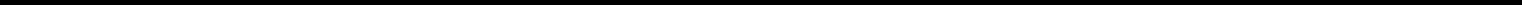 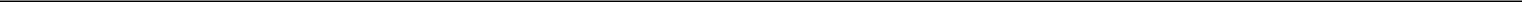 SECURITIES AND EXCHANGE COMMISSIONWashington, D.C. 20549FORM 6-KReport of Foreign Private IssuerPursuant to Rule 13a-16 or 15d-16Under the Securities Exchange Act of 1934For the month of February, 2018Commission File Number 001-38367SOL-GEL TECHNOLOGIES LTD.(Translation of registrant’s name into English)7 Golda Meir StreetNess Ziona 7403650, Israel(Address of principal executive offices)Indicate by check mark whether the registrant files or will file annual reports under cover Form 20-F or Form 40-F.Form 20-F ☒	Form 40-F ☐Indicate by check mark if the registrant is submitting the Form 6-K in paper as permitted by Regulation S-T Rule 101(b)(1): ☐Indicate by check mark if the registrant is submitting the Form 6-K in paper as permitted by Regulation S-T Rule 101(b)(7): ☐Attached hereto and incorporated by reference herein are the following documents:Exhibit 99.1: The Registrant's Amended and Restated Articles of Association effective as of January 31, 2018.Exhibit 99.2: Registration Rights Agreement dated February 5, 2018 between the Registrant and M. Arkin Dermatology Ltd.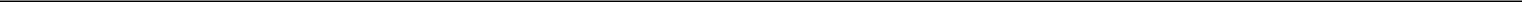 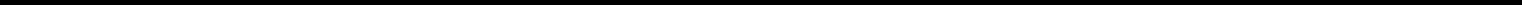 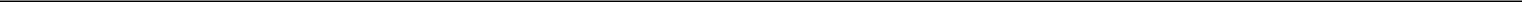 SIGNATURESPursuant to the requirements of the Securities Exchange Act of 1934, the Registrant has duly caused this report to be signed on its behalf by the undersigned, thereunto duly authorized.Exhibit 99.1SOL-GEL TECHNOLOGIES LTD.AMENDED AND RESTATED ARTICLES OF ASSOCIATIONEFFECTIVE AS OF: JANUARY 31, 2018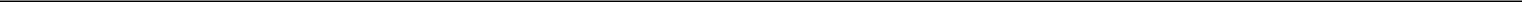 AMENDED AND RESTATED ARTICLES OF ASSOCIATIONofSOL-GEL TECHNOLOGIES LTD.INTERPRETATIONIn these Articles the following terms shall bear the meanings set opposite to them, unless the context otherwise requires:Office HolderAs defined under the Law.Ordinary Share(s)The Company’s Ordinary Shares, NIS 0.1 par value each.RegisterThe Company’s shareholders register, maintained in accordance with the Companies Law.Simple MajorityA majority of more than fifty percent (50%) of the votes cast by those shareholders voting in person or by proxy (including by voting deed), not taking into consideration abstaining votes.Special MajorityA majority of sixty six and two thirds percent (66-2⁄3%) or more of the votes cast by those shareholders voting in person or by proxy (including by voting deed), not taking into consideration abstaining votes.The StatutesThe Law and to the extent applicable to the Company, the Israeli Companies Ordinance (New Version) 1983, the Securities Law, 5728 – 1968 (the “Securities Law”) and all applicable laws and regulations applicable in any relevant jurisdiction (including without limitation U.S. federal laws and regulations), and rules of any stock market in which the Company’s shares are registered for trading as shall be in force from time to time.Subject to the provisions of this Article 1 and unless the context necessitates another meaning, terms and expressions in these Articles which have been defined in the Companies Law shall have the meanings ascribed to them therein.Words importing the singular shall include the plural, and vice versa. Any pronoun shall include the corresponding masculine, feminine and neuter forms; and words importing persons shall include corporate bodies.Any provision or part thereof of these Articles, prohibited by applicable law, shall be ineffective, without invalidating any other part of these Articles.NAME OF THE COMPANYThe name of the Company is Sol-Gel Technologies Ltd. (and in Hebrew: מ"עב תויגולונכט ל'ג-לוס).OBJECTIVESThe objectives of the Company shall be to engage in any lawful activity.PUBLIC COMPANYThe Company is a public company as such term is defined under the Companies Law. Page 2 of 20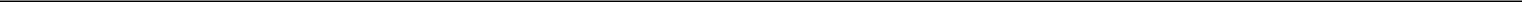 LIMITED LIABILITYThe liability of each shareholder for the Company’s obligations is limited to the unpaid sum, if any, owing to the Company in consideration for the issuance of the shares by the Company to such shareholder, subject to the provisions of the Companies Law.CAPITAL, SHARES AND RIGHTSThe registered share capital of the Company consists of 50,000,000 Ordinary Shares, par value NIS 0.10 per share.All issued and outstanding shares of the Company of the same class are of equal rights between them for all intents and purposes concerning the rights set forth below.Each issued Ordinary Share entitles its holder to the rights as described below:9.1.The equal right to participate in and vote at the Company's general meetings, whether ordinary meetings or special meetings, and each of the shares in the Company shall entitle the holder thereof, who is present at the meeting and participating in the vote, whether in person, or by proxy, to one vote.9.2.The equal right to participate in any Distribution or distribution of bonus shares.9.3.	The equal right to participate in the distribution of assets available for distribution in the event of liquidation of the Company.10.10.1.	If two or more persons are registered as joint holders of any shares, any one of such persons may give effectual receipts for any dividend or other monies in respect of such share and his or her confirmation will bind all holders of such share.10.2.	Any payment for a share shall be initially credited against the par value of said share and any excess amount shall be credited as a premium for said share, unless determined otherwise in the conditions of the allocation.SHARE CERTIFICATESA shareholder who is registered in the Register is entitled to receive from the Company, without payment and at such shareholder’s request, within a period of three months after the allocation or registration of the transfer, one share certificate with respect to all the shares registered in his name, which shall specify the aggregate number of the shares held by such shareholder. In the event of a jointly held share, the Company shall issue one share certificate for all the joint holders of the share, and the delivery of such certificate to one of the joint holders shall be deemed to be delivery to all of them. Every certificate shall bear the Company’s stamp or seal or a facsimile copy thereof and be signed by an Office Holder of the Company, a director of the Company, the Company's secretary or by any other person appointed by the Board for such purpose.Page 3 of 20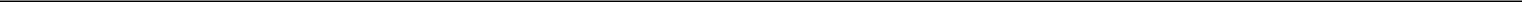 The Company may issue a new certificate in lieu of a certificate that was issued and was lost, defaced, or destroyed, on the basis of such proof and guarantees as the Company may require, and after payment of an amount that shall be prescribed by the Company, and the Company may also replace existing certificates with new certificates, free of charge, subject to such conditions as the Company shall stipulate.REGISTERED HOLDERExcept as otherwise provided in these Articles, the Company shall be entitled to treat the registered holder of any share as the absolute owner thereof, and, accordingly, shall not, except as ordered by a court of competent jurisdiction, or as required by statute, be bound to recognize any equitable or other claim to, or interest in such share on the part of any other person.To the extent required by the Law a trustee must inform the Company of the fact that such trustee is holding shares of the Company in trust for another person at such time as may be required by the Law. The Company shall register that fact in the Register in respect of such shares. The trustee shall be deemed to be the sole holder of said shares.TRANSFER OF SHARESSubject to the Statutes, and subject to any applicable agreements or undertakings of any specific shareholder, the shares shall be freely transferable.A transfer of registered shares shall be made in writing or any other manner, in a form specified by the Board or the transfer agent appointed by the Company, and such transfer form should be signed by both the transferee and the transferor and delivered to the Office or to such transfer agent, together with the certificates of the shares due to be transferred, if such certificates have been issued. The Board may approve other methods of recognizing the transfer of shares in order to facilitate the trading of the Company’s shares on the Nasdaq Global Market or on any other stock exchange. The transferee shall be deemed to be the shareholder with respect to the transferred shares only from the date of registration of his name in the Register.Notwithstanding anything to the contrary herein, shares registered in the name of The Depository Trust Company or its nominee shall be transferrable in accordance with the policies and procedures of The Depository Trust Company.The Board may close the Register and suspend the registration of transfers for such period of time as the Board shall deem fit, provided that the period of closure of any such book shall not exceed 30 days each year. The Company shall notify the shareholders of such decision.Page 4 of 20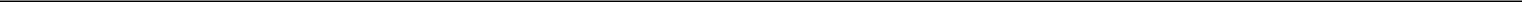 TRANSMISSION OF SHARESIn the case of the death, liquidation, bankruptcy, dissolution, winding-up or a similar occurrence of a shareholder, the legal successors, receivers or liquidators (as the case may be) of such shareholder shall be the only persons recognized by the Company as having any title to such shares, but nothing herein contained shall release the estate of the predecessor from any liability in respect of such shares.The legal successors may, upon producing such evidence of title as the Board shall require, be registered themselves as holders of the shares, or subject to the provisions as to transfers herein contained, transfer the same to some other person.CALLS ON SHARESThe Board may, from time to time, make such calls as it may deem appropriate upon shareholders with respect to any sum unpaid in respect of shares held by such shareholders which is not, by the terms of allotment thereof or otherwise, payable at a fixed time, and each shareholder shall pay the amount of every call so made upon him (and of each installment thereof if the same is payable in installments), to the person(s) and at the time(s) and place(s) designated by the Board, as any such time(s) may be thereafter extended and/or such person(s) or place(s) changed. Unless otherwise stipulated by the Board (and in the notice hereafter referred to), each payment in response to a call shall be deemed to constitute a pro rata payment on account of all shares in respect of which such call was made.Notice of any call shall be given in writing to the applicable shareholder(s) not less than fourteen (14) days prior to the time of payment, specifying the time and place of payment, and designating the person to whom and the place where such payment shall be made; provided, however, that before the time for any such payment, the Board may, by notice in writing to such shareholder(s), revoke such call in whole or in part, extend such time, or alter such designated person and/or place. In the event of a call payable in installments, only one notice thereof need be given.If, by the terms of allotment of any share or otherwise, any amount is made payable at any fixed time, every such amount shall be payable at such time as if it were a call duly made by the Board and of which due notice had been given, and all the provisions herein contained with respect to calls shall apply to each such amount.The joint holders of a share shall be jointly and severally liable to pay all calls in respect thereof and all interest payable thereon.Page 5 of 20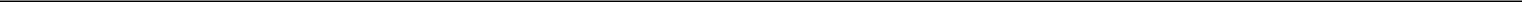 Any amount unpaid in respect of a call shall bear interest from the date on which it is payable until actual payment thereof, at such rate (not exceeding the then prevailing debtor rate charged by leading commercial banks in Israel), and at such time(s) as the Board may prescribe.A shareholder shall not be entitled to his rights as shareholder, including the right to dividends, unless such shareholder has fully paid all the notices of call delivered to him, or which according to these Articles are deemed to have been delivered to him, together with interest, linkage and expenses, if any, unless otherwise determined by the Board. Upon the allotment of shares, the Board may provide for differences among the allottees of such shares as to the amount of calls and/or the times of payment thereof.ALTERATIONS OF THE REGISTERED SHARE CAPITAL(a)  Subject to the Statutes, a general meeting of shareholders may from time to time resolve to:alter or add classes of shares that shall constitute the Company's registered capital, including shares with preference rights, deferred rights, conversion rights or any other special rights or limitations;increase the Company's registered share capital by creating new shares either of an existing class or of a new class;consolidate and/or split all or any of its share capital into shares of larger or smaller par value than the existing shares;cancel any registered shares not yet allocated, provided that the Company has made no commitment to allocate such shares; andreduce the Company’s share capital and any reserved fund for redemption of capital.In executing any resolution adopted according to Article 27(a) above, the Board may, at its discretion, resolve any related issues.If as a result of a consolidation or split of shares authorized under these Articles, fractions of a share will stand to the credit of any shareholder, the Board is authorized at its discretion, to act as follows:Determine that fractions of shares that do not entitle their owners to a whole share, will be sold by the Company and that the consideration for the sale be paid to the beneficiaries, on terms the Board may determine;Allot to every shareholder, who holds a fraction of a share resulting from a consolidation and/or split, shares of the class that existed prior to the consolidation and/or split, in a quantity that, when consolidated with the fraction, will constitute a whole share, and such allotment will be considered valid immediately prior to the consolidation or split;Page 6 of 20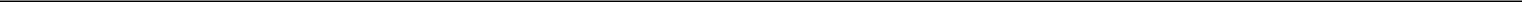 Determine the manner for paying the amounts to be paid for shares allotted in accordance with Article 27(c)(2) above, including on account of bonus shares; and/orDetermine that the owners of fractions of shares will not be entitled to receive a whole Share in respect of a share fraction or that they may receive a whole share with a different par value than that of the fraction of a share.Except as otherwise provided by or pursuant to these Articles or by the conditions of issue, any new share capital shall be considered as part of the original share capital, and shall be subject to the same provisions of these Articles with reference to payment of calls, lien, transfer, transmission, forfeiture and otherwise, which applies to the original share capital.MODIFICATION OF CLASS RIGHTSIf at any time the share capital is divided into different classes of shares, any change to the rights and privileges of the holders of any such class of shares shall require the approval of a Class Meeting of such class of shares by a Simple Majority (unless otherwise provided by the Statutes or by the terms of issue of the shares of that class), in addition to the Simple Majority of all classes of shares voting together as a single class at a shareholder meeting.The rights and privileges of the holders of any class of shares shall not be deemed to have been altered by creating or issuing shares of any class, including a new class (unless otherwise provided by the terms of issue of the shares of that class).BORROWING POWERSThe Company may, by resolution of the Board, from time to time, raise or borrow or secure the payment of any sum or sums of money for the purposes of the Company. The Company, by resolution of the Board, may also raise or secure the payment or repayment of such sum or sums in such manner and upon such terms and conditions in all respects as it deems fit, and in particular by the issue of debentures or debenture stock of the Company charged upon all or any part of the property of the Company (both present and future) including its unissued and/or its uncalled capital for the time being. Issuance of any series of debentures shall require Board approval.GENERAL MEETINGSAnnual general meetings shall be held at least once a calendar year, at such place and time as determined by the Board, but not later than fifteen (15) months after the last annual general meeting. Such general meetings shall be called “Annual Meetings” and all other general meetings of the Company shall be called “Special Meetings”. The Annual Meeting shall review the Company's financial statements and shall transact any other business required pursuant to these Articles or the Law, and any other matter as shall be determined by the Board.Page 7 of 20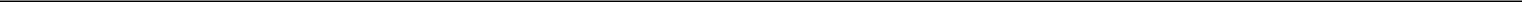 The Board may convene a Special Meeting by its resolution, and is required to convene a Special Meeting should it receive a request, in writing, from a person or persons entitled, under the Companies Law, to request such meeting.Any request for convening a meeting must specify the purposes for which the meeting is to be called, shall be signed by the persons requesting the meeting, and shall be delivered to the Company's registered offices.In addition, subject to the Law, the Board may accept a request of a shareholder holding not less than 1% of the voting rights at the general meeting to include a subject in the agenda of a general meeting, provided that such subject is a proper subject for action by shareholders under the Law and these Articles and only if the request also sets forth: (a) the name and address of the shareholder making the request; (b) a representation that the shareholder is a holder of record of shares of the Company, holding not less than 1% of the voting rights at the general meeting and intends to appear in person or by proxy at the meeting; (c) a description of all arrangements or understandings between the shareholder and any other person or persons (naming such person or persons) in connection with the subject which is requested to be included in the agenda; and (d) a declaration that all the information that is required under the Law and any other applicable law to be provided to the Company in connection with such subject, if any, has been provided. In addition, if such subject includes a nomination to the Board in accordance with the Articles, the request shall also set forth the consent of each nominee to serve as a director of the Company if so elected and a declaration signed by each nominee declaring that there is no limitation under the Law for the appointment of such nominee. Furthermore, the Board, may, in its discretion to the extent it deems necessary, request that the shareholders making the request provide additional information necessary so as to include a subject in the agenda of a general meeting, as the Board may reasonably require.Subject to applicable law, the Board shall determine the agenda of any general meeting.Notice of General MeetingsUnless otherwise required by the Law and these Articles, the Company is not required to give notice under Section 69 of the Companies Law. A notice of general meeting shall be published by the Company on the website of (i) the United States Securities and Exchange Commission, and (ii) the Company, as a Current Report on Form 6-K (or such other form prescribed by the Statutes), at least 21 days prior to the general meeting (or earlier if so required under the Statutes).Page 8 of 20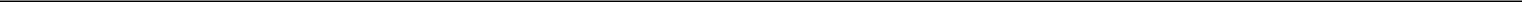 PROCEEDINGS AT GENERAL MEETINGSQuorumNo business shall be transacted at any general meeting of the Company unless a quorum of shareholders is present at the opening of the general meeting.Except as provided in the following Article with regard to an adjourned general meeting, the quorum for any general meeting shall be the presence of at least two shareholders in person or by proxy (including by voting deed) holding 33 1/3% or more of the voting rights in the Company. For this purpose, abstaining shareholders shall be deemed present at the general meeting.If within half an hour from the time appointed for the holding of a general meeting a quorum is not present, the general meeting shall stand adjourned to the same day in the following week at the same time and place or to such other day, time and place as the Board may indicate in a notice to the shareholders. At such adjourned general meeting any number of shareholders shall constitute a quorum for the business for which the original general meeting was called.Chairman of the General MeetingThe Chairman shall preside as the chairman at every general meeting, but if there shall be no such Chairman or if at any meeting the Chairman shall not be present within fifteen (15) minutes after the time appointed for holding the same, or shall be unwilling to act as chairman, then the Board members present at the meeting shall choose one of the Board members as chairman of the meeting and if they shall not do so then the shareholders present shall choose a Board member, or if no Board member be present or if all the Board members present decline to take the chair, they shall choose any other person present to be chairman of the meeting.The chairman of the general meeting may, with the consent of a general meeting at which a quorum is present, and shall if so directed by the general meeting, adjourn any meeting, discussion or the resolution with respect to a matter that is on the agenda, from time to time and from place to place as the meeting shall determine. Except as may be required by the Law, no shareholder shall be entitled to any notice of an adjournment or of the business to be transacted at an adjourned meeting. No business shall be transacted at any adjourned meeting other than the business which might have been transacted at the meeting from which the adjournment took place.A vote in respect of the election of the chairman of the meeting or regarding a resolution to adjourn the meeting shall be carried out immediately. All other matters shall be voted upon during the meeting at such time and order as decided by the chairman of the general meeting.Page 9 of 20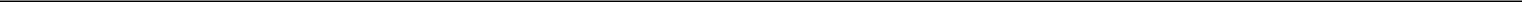 VOTE OF SHAREHOLDERSAll resolutions proposed at any general meeting will require a Simple Majority, unless otherwise required by the Statutes or these Articles. Except as otherwise required by the Statutes or these Articles, alteration or amendment of these Articles shall require a Simple Majority.A declaration by the chairman of the meeting that a resolution has been carried, or has been carried unanimously or by a particular majority, or rejected, or not carried by a particular majority and an entry to that effect in the minutes of the meeting shall be prima facie evidence thereof.The chairman of the meeting will not have a second and/or a casting vote. If the vote is tied with regard to a certain proposed resolution such proposal shall be deemed rejected.If two or more persons are jointly entitled to a share, the vote of the senior one who tenders a vote, whether in person or by proxy, shall be accepted to the exclusion of the votes of the other registered holders of the share, and for this purpose seniority shall be determined by the order in which the names stand in the Register.A proxyholder need not be a shareholder of the Company.The instrument appointing a proxy shall be in writing signed by the appointer or of his attorney-in-fact duly authorized in writing. A corporate entity shall vote by a representative duly appointed in writing by such entity. Any instrument appointing a proxy or a representative of a corporate entity (whether for a specified meeting or otherwise) shall be in a form satisfactory to the Company.Such instrument shall be duly signed by the appointer or his duly authorized attorney or, if such appointer is a company or other corporate body, under its common seal, stamp or printed name or the hand of its duly authorized agent(s) or attorney(s).Unless otherwise determined by the Board, the instrument of appointment must be submitted to the Office no later than 48 hours prior to the general meeting to be attended by such proxy or representative. Notwithstanding the above, the chairman of the meeting shall have the right to waive the time requirement provided above with respect to all instruments of appointment and to accept any and all instruments of appointment until the beginning of a general meeting.A proxy may be appointed in respect of only some of the shares held by a shareholder, and a shareholder may appoint more than one proxy, each empowered to vote by virtue of a portion of the shares.A shareholder being of unsound mind or pronounced to be unfit to vote by a competent court of law may vote through a legally appointed guardian or any other representative appointed by a court of law to vote on behalf of such shareholder.Page 10 of 20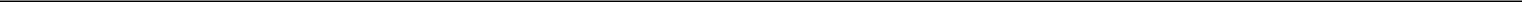 A shareholder entitled to vote may signify in writing his approval of, or dissent from, or may abstain from any resolution included in a proxy instrument furnished by the Company. A proxy instrument may include resolutions pertaining to such issues which are permitted to be included in a proxy instrument according to the Statutes, and such other issues which the Board may decide, in a certain instance or in general, to allow voting through a proxy. A shareholder voting or abstaining through a proxy instrument shall be taken into account in determining the presence of a quorum as if such shareholder is present at the meeting.The chairman of the general meeting shall be responsible for recording the minutes of the general meeting and any resolution adopted.The provisions of these Articles relating to general meetings shall, mutatis mutandis, apply to Class Meetings.DIRECTORSPowers, Number of Directors, Composition & ElectionThe Board shall have and execute all powers and/or responsibilities allocated to the Board by the Statutes and these Articles, including setting the Company’s policies and supervision over the execution of the powers and responsibilities of the CEO. The Board may execute any power of the Company that is not specifically allocated by the Statutes or by these Articles to another organ of the Company.The number of directors on the Board shall be no less than five (5) but no more than nine (9), including any External Directors required to be appointed by the Companies Law (if required). A reduction of the maximum number of directors on the Board under this Article 55, shall not affect the term in office of serving directors determined prior to such reduction.The directors, excluding the External Directors, shall be classified, with respect to the term for which they each severally hold office, into three classes, as nearly equal in number as practicable, hereby designated as Class I, Class II and Class III. The Board may assign members of the Board already in office to such classes at the time such classification becomes effective.56.1. The term of office of the initial Class I directors shall expire at the first Annual Meeting to be held in 2018 and when their successors are elected and qualified,56.2. The term of office of the initial Class II directors shall expire at the first Annual Meeting following the Annual Meeting referred to in Article 56.1 above and when their successors are elected and qualified, andPage 11 of 20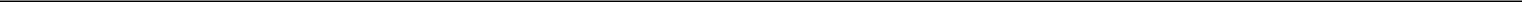 56.3.	The term of office of the initial Class III directors shall expire at the first Annual Meeting following the Annual Meeting referred to in Article 56.2 above and when their successors are elected and qualified.At each Annual Meeting, commencing with the Annual Meeting to be held in 2018, each of the successors elected to replace the directors of a Class whose term shall have expired at such Annual Meeting shall be elected to hold office until the third Annual Meeting next succeeding his or her election and until his or her respective successor shall have been elected and qualified. Notwithstanding anything to the contrary, each director shall serve until his or her successor is elected and qualified or until such earlier time as such director’s office is vacated.The Board may at any time and from time to time appoint any person as a director to fill a vacancy (whether such vacancy is due to a director no longer serving or due to the number of directors serving being less than the maximum number stated in Article 55 above). In the event of one or more such vacancies in the Board, the continuing directors may continue to act in every matter; provided, however, that if their number is less than the minimum number provided for pursuant to Article 55 above, they may only act in an emergency or to fill the office of a director which has become vacant up to a number equal to the minimum number provided for pursuant to Article 55 above. The office of a director that was appointed by the Board to fill any vacancy shall only be for the remaining period of time during which the director whose service has ended was filled would have held office, or in case of a vacancy due to the number of directors serving being less than the maximum number stated in Article 55 above, the Board shall determine at the time of appointment the class pursuant to Article 56 above, to which the additional director shall be assigned. Other than as provided in this Article 58, directors may be elected only at Annual Meetings.The term of office of a director shall commence on the date of such director’s election by the Annual Meeting or by the Board or on a later date, should such date be determined in the resolution of appointment of the Annual Meeting or of the Board. An Annual Meeting may dismiss a director during the term only by a Special Majority vote (except for External Directors, who may be dismissed only as set forth under the Law).An amendment to Articles 54-60 shall require a Special Majority.RemunerationThe Company shall determine the remuneration of the directors, if any, in accordance with the Law. Page 12 of 20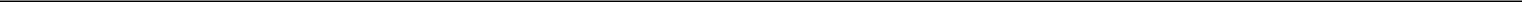 Chairman of the BoardThe Board shall appoint one of its members to serve as the Chairman and may replace the Chairman from time to time. The Chairman shall preside at meetings of the Board, but if at any meeting the Chairman is not present within fifteen (15) minutes after the time appointed for holding the meeting, the present directors shall choose a present director to be chairman of such meeting.PROCEEDINGS OF THE DIRECTORSThe directors shall meet together for the dispatch of business, adjourn and otherwise regulate their meetings as they deem fit, subject to these Articles.Unless otherwise determined by the Board, written notice of any meeting of the Board and the agenda setting out the matters to be discussed at such meeting, shall be given to all directors at least seventy two (72) hours (or such shorter notice as all the directors may agree) before the meeting. In urgent cases, a majority of the members of the Board may decide to hold a meeting without such notice.QuorumNo business shall be transacted at any meeting of the Board unless a quorum of directors is present when a meeting is called to order. A quorum shall be deemed to exist when there are present personally or represented by an alternate director at least half of the directors then in office.If a quorum is not present at the meeting of the Board within half an hour after the time scheduled for the meeting, the meeting may be adjourned to another time as shall be decided by the Chairman, or in his absence, the directors present at the meeting, provided that notice of no less than twenty four (24) hours in advance shall be given to all the directors of the time of the adjourned meeting. The directors may waive the necessity of such notice either beforehand or retrospectively. The quorum for the commencement of the adjourned meeting shall be at least one member of the Board.Methods of Attending MeetingsSome or all of the directors may attend meetings of the Board through computer network, telephone or any other media of communication, enabling the directors to communicate with each other, in the deemed presence of all of them, provided that due prior notice detailing the time and manner of holding a given meeting is served upon all the directors. The directors may waive the necessity of such notice either beforehand or retrospectively.Any resolution adopted by the Board in such a meeting, pursuant to the provisions of these Articles, will be recorded in writing and signed by the Chairman (or in his absence by the chairman of the meeting), and shall be valid as if adopted at a meeting of the Board duly convened and held.Page 13 of 20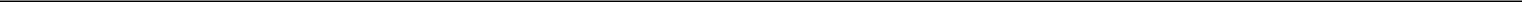 A resolution in writing signed by all of the directors eligible to participate in the discussion and vote on such resolution, or in respect of which all such directors have agreed (in writing by mail, fax or electronic mail) not to convene, shall be as valid and effective for all purposes as if passed at a meeting of the Board duly convened and held.Any such resolution may consist of several counterparts, each signed by one or more directors. Such resolution in writing shall be effective as of the last date appearing on the resolution, or if the resolution is signed in two or more counterparts, as of the last date appearing on the counterparts.While exercising his/her voting right, each director shall have one vote. Resolutions of the Board will be decided by a simple majority of the directors present and voting, not taking into consideration abstaining votes, except as otherwise provided in these Articles or by the Statutes. In the event the vote is tied, the Chairman of the Board shall not have a casting vote, and such resolution shall be deemed rejected.Alternate DirectorSubject to the Law, a director shall be entitled at any time and from time to time to appoint in writing any person who is qualified to serve as a director, to act as his/her alternate and to terminate the appointment of such person. The appointment of an alternate director does not negate the responsibility of the appointing director and such responsibility shall continue to apply to such appointing director - taking into account the circumstances of the appointment.Alternate directors shall be entitled, while holding office, to receive notices of meetings of the Board and to attend and vote as a director at any meetings at which the appointing director is not present and generally to exercise all the powers, rights, duties and authorities and to perform all functions of the appointing director.The document appointing an alternate director must be submitted to the Chairman of the Board at least 48 hours before the opening of the first Board meeting to be attended by such alternate director.CommitteesThe Board may set up committees and appoint members to these committees subject to the Statutes. A resolution passed or an act done by such a committee pursuant to an authority granted to such committee by the Board shall be treated as a resolution passed or act done by the Board, unless expressly otherwise prescribed by the Board or the Statutes for a particular matter or in respect of a particular committee.Page 14 of 20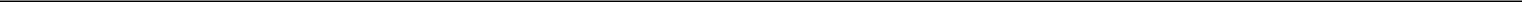 Meetings of committees and proceedings thereat (including the convening of the meetings, the election of the chairman and the votes) shall be governed by the provisions herein contained for regulating the meetings and proceedings of the Board so far as the same are applicable thereto and unless otherwise determined by the Board, including by an adoption of a charter governing the committee proceedings.Approval of Certain Transactions with Related PartiesSubject to the Law and pursuant to Section 271 of the Law, a transaction between the Company and an Office Holder (other than with respect to the compensation terms of such Office Holder), and a transaction between the Company and another entity in which an Office Holder of the Company has a personal interest, which is not an Extraordinary Transaction (as defined by Law), shall be approved by the Board or a committee of the Board or any other body or person (who has no personal interest in the transaction) authorized by the Board. Such authorization, as well as the actual approval by the authorized body or person, may be for a particular transaction or more generally for specific type of transactions.Records and Validity of ActsThe resolutions of the Board shall be recorded in the Company's Minutes Book, as required under the Statutes, signed by the Chairman or the chairman of a certain meeting. Such signed minutes shall be deemed prima facie evidence of the meeting and the resolutions resolved therein.All acts done bona fide by any meeting of the Board or of a committee of the Board or by any person acting as a director, shall, notwithstanding it be afterwards discovered that there was some defect in the appointment of any such director or person acting as aforesaid, or that they or any of them were disqualified, be as valid as if every such person had been duly appointed and was qualified to be a director.Chief Executive OfficerThe Board shall appoint at least one CEO, for such period and upon such terms as the Board deems fit.The CEO shall have all managing and execution powers within the policies and guidelines set forth by the Board, and shall be under the supervision of the Board. The CEO may delegate any of his powers to his subordinates, subject to the approval of the Board.INSURANCE, EXCULPATION, AND INDEMNITYInsurance of Office HoldersThe Company may insure the liability of an Office Holder, to the fullest extent permitted under the Statutes. Page 15 of 20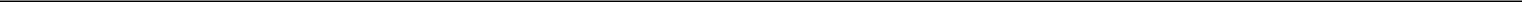 Without derogating from the aforesaid, the Company may enter into a contract to insure the liability of an officer therein for an obligation imposed on him in consequence of an act done in his capacity as an Office Holder, in any of the following cases:77.1.   A breach of the duty of care vis-a-vis the Company or vis-a-vis another person;77.2. A breach of the fiduciary duty vis-a-vis the Company, provided that the Office Holder acted in good faith and had a reasonable basis to believe that the act would not harm the Company;77.3.   A monetary obligation imposed on him in favor of another person;77.4. A monetary liability imposed on such Office Holder in favor of a payment to a breach offended at an Administrative Procedure as set forth in Section 52(54)(a)(1)(a) to the Securities Law and expenses regarding Administrative Procedures conducted in connection with such Office Holder and/or in connection with a monetary sanction, including reasonable litigation expenses and reasonable attorney’s fees;77.5. Any other matter in respect of which it is permitted or will be permitted under applicable law to insure the liability of an Office Holder in the Company.Indemnity of Office HoldersThe Company may indemnify an Office Holder, to the fullest extent permitted under the Statutes. Without derogating from the aforesaid, the Company may indemnify an Office Holder for a liability or expense imposed on him in consequence of an act done in his capacity as an Office Holder in the Company, as follows:78.1. a monetary liability incurred by or imposed on the Office Holder in favor of another person pursuant to a court judgment, including pursuant to a settlement confirmed as judgment or arbitrator’s decision approved by a competent court;78.2. reasonable litigation expenses, including reasonable attorneys’ fees, which were incurred by the Office Holder as a result of an investigation or proceeding filed against the Office Holder by an authority authorized to conduct such investigation or proceeding, provided that such investigation or proceeding was either (i) concluded without the filing of an indictment against such Office Holder and without the imposition on him of any monetary obligation in lieu of a criminal proceeding; (ii) concluded without the filing of an indictment against the Office Holder but with the imposition of a monetary obligation on the Office Holder in lieu of criminal proceedings for an offense that does not require proof of criminal intent; or (iii) in connection with a monetary sanction;Page 16 of 20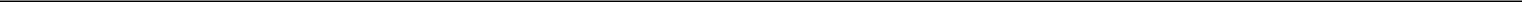 78.3.	reasonable litigation expenses, including attorneys’ fees, incurred by the Office Holder or which were imposed on the Office Holder by a court (i) in a proceeding instituted against the Office Holder by the Company, on its behalf, or by a third party, or (ii) in connection with criminal indictment of which the Office Holder was acquitted, or (iii) in a criminal indictment which the Office Holder was convicted of an offense that does not require proof of criminal intent;78.4.	a monetary liability imposed on the Office Holder in favor of all the injured parties by the breach in an Administrative Procedure as set forth in Section 52(54)(a)(1)(a) to the Securities Law;78.5.	expenses expended by the Office Holder with respect to an Administrative Procedure under the Securities Law, including reasonable litigation expenses and reasonable attorneys’ fees; and78.6.	any other obligation or expense in respect of which it is permitted or will be permitted under applicable law to indemnify an Office Holder.Advance IndemnityThe Company may give an advance undertaking to indemnify an Office Holder therein in respect of the following matters:79.1. matters as detailed in Article 78.1, provided however, that the undertaking is restricted to events, which in the opinion of the Board, are anticipated in light of the Company’s activities at the time of granting the obligation to indemnify and is limited to a sum or measurement determined by the Board as reasonable under the circumstances. The indemnification undertaking shall specify such events and sum or measurement; and79.2.	matters as detailed in Articles 78.2 through 78.6.Retroactive IndemnityThe Company may indemnify an Office Holder retroactively with respect of the matters as detailed in Article 78, subject to any applicable law.ExculpationThe Company may exempt an Office Holder in advance for all or any of his liability for damage in consequence of a breach of the duty of care vis-a-vis the Company, to the fullest extent permitted under the Statutes. However, the Company may not exempt a director in advance from his liability toward the Company due to the breach of his/her duty of care in a Distribution.Page 17 of 20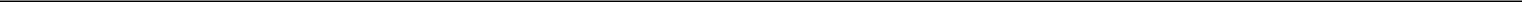 Insurance, Exculpation and Indemnity – GeneralThe above provisions with regard to insurance, exemption and indemnity are not and shall not limit the Company in any way with regard to its entering into an insurance contract and/or with regard to the grant of indemnity and/or exemption in connection with a person who is not an Office Holder of the Company, including employees, contractors or consultants of the Company, all subject to any applicable law.The Company may enter into a contract in relation to exemption, indemnification and insurance of Office Holders in companies under its control, related companies and other companies in which it has any interest, to the maximum extent permitted under the Statutes, and in this context the foregoing provisions in relation to exemption, indemnification and insurance of Office Holders in the Company shall apply, mutatis mutandis.An undertaking in relation to exemption, indemnification and insurance of an Office Holder as aforesaid may also be valid after the office of such Office Holder in the Company has terminated.APPOINTMENT OF AN AUDITORSubject to the Statutes, the Annual Meeting shall appoint an Auditor for a period ending at the next Annual Meeting, or for a longer period, but no longer than until the third Annual Meeting after the meeting at which the Auditor has been appointed. The same Auditor may be re-appointed.Subject to the Statutes, the terms of service of the Auditor for the audit services shall be determined by the Board, at its discretion, or a committee of the Board if such determination was delegated to a committee, including undertakings or payments to the Auditor. The Board shall report the fees of the Auditor to the Annual Meeting.INTERNAL AUDITORSo long as the Company is a Public Company, the Board shall appoint an Internal Auditor pursuant to the recommendation of the Audit Committee.The organizational superior of the Internal Auditor shall be the Chairman. The Internal Auditor shall submit a proposed annual or periodic work plan to the Audit Committee or the Board of Directors, which will approve such plan with changes as it deems fit, at its discretion.MERGER AND REORGANIZATIONNotwithstanding the provisions of Section 327(a) of the Companies Law, the majority required for the approval of a merger by the general meeting or by a class meeting shall be a Simple Majority.SIGNATORIESSignatory rights on behalf of the Company shall be determined from time to time by the Board. Page 18 of 20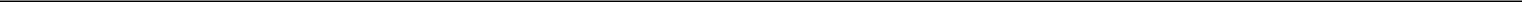 DISTRIBUTIONSThe Board may decide on a Distribution, subject to the provisions set forth under the Law and these Articles.The Board will determine the method of payment of any Distribution. The receipt of the person whose name appears on the record date on the Register as the owner of any share, or in the case of joint holders, of any one of such joint holders, shall serve as confirmation with respect to all the payments made in connection with that share and in respect of which the receipt was received. All dividends unclaimed after having been declared may be invested or otherwise used by the Directors for the benefit of the Company until claimed, provided however that the Company shall not be required to accept any claim made following the 7th anniversary of the declaration date, or an earlier date as may be determined by the Board. No unpaid dividend shall bear interest or accrue linkage differentials.For the purpose of implementing any resolution concerning any Distribution, the Board may settle, as it deems fit, any difficulty that may arise with respect to the Distribution, including determining the value for the purpose of the said Distribution of certain assets, and deciding that payments in cash shall be made to the shareholders based on the value so determined, and determining provisions with respect to fractions of shares or with respect to the non-payment of small sums.REDEEMABLE SECURITIESThe Company shall be entitled to issue redeemable securities which are, or at the option of the Company may be, redeemed on such terms and in such manner as shall be determined by the Board. Redeemable securities shall not constitute part of the Company's capital, except as provided in the Law.DONATIONSThe Company may make donations of reasonable amounts of money for purposes which the Board deems to be worthy causes, even if the donations are not made in relation to business considerations for increasing the Company's profits.NOTICESSubject to the Statutes, notice or any other document which the Company shall deliver and which it is entitled or required to give pursuant to the provisions of these Articles and/or the Statutes shall be delivered by the Company to any person, in any one of the following manners as the Company may choose: in person, by mail, transmission by fax or by electronic form.Page 19 of 20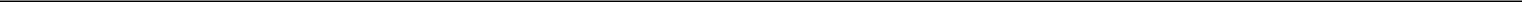 Any notice or other document which shall be sent shall be deemed to have reached its destination on the third day after the day of mailing if sent by registered mail or regular mail, or on the first day after transmission if delivered in person, transmitted by fax or electronic form.Should it be required to prove delivery, it shall be sufficient to prove that the notice or document sent contains the correct mailing, e-mail, or fax details as registered in the Register or any other address which the shareholder submitted in writing to the Company as the address and fax or e-mail details for the submission of notices or other documents.Subject to the provisions of the Statutes, a notice to a shareholder may be served, as a general notice to all shareholders, published by the Company on the website of (i) the United States Securities and Exchange Commission, and (ii) the Company, in accordance with applicable rules and regulations of any stock market upon which the Company’s shares are listed.In cases where it is necessary to give advance notice of a particular number of days or notice which shall remain in effect for a particular period, the day the notice was sent shall be excluded and the scheduled day of the meeting or the last date of the period shall be included in the count.The Company shall not be required to give notice to its registered shareholders pursuant to the Companies Law, unless otherwise required by Statutes. Subject to the Statutes, the Company shall not be required to send notices to any shareholder who is not registered in the Register or has not provided the Company with accurate and sufficient mailing details.Any notice to be given to the shareholders shall be given, with respect to joint shareholders, to the person whose name appears first in the Register as the holder of the said share, and any notice so given shall be sufficient notice for all holders of the said share.Any notice or other document served upon or sent to any shareholder in accordance with these Articles shall, notwithstanding that he be then deceased or bankrupt, and whether the Company received notice of his death or bankruptcy or not, be deemed to be duly served or sent in respect of any shares held by him (either alone or jointly with others) until some other person is registered in his stead as the holder or joint holder of such shares, and such service or sending shall be a sufficient service or sending on or to his heirs, executors, administrators or assigns and all other persons (if any) interested in such share.The accidental omission to give notice to any shareholder or the non-receipt of any such notice shall not cancel or annul any action made in reliance on the notice.**********************Page 20 of 20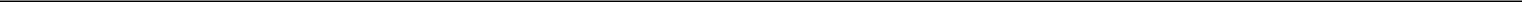 Exhibit 99.2REGISTRATION RIGHTS AGREEMENTAGREEMENT dated as of February 5, 2018 (this “Agreement”) among Sol-Gel Technologies Ltd., a company incorporated under the laws of the Israel (the “Company”), and M. Arkin Dermatology Ltd.In consideration of the mutual promises made herein and other good and valuable consideration, the receipt and sufficiency of which are hereby acknowledged, the parties hereto agree as follows:ARTICLE 1DEFINITIONSSection 1.01. Definitions. (a) The following terms, as used herein, have the following meanings:“Affiliate” means, with respect to any Person, any other Person directly or indirectly controlling, controlled by or under common control with such Person, provided that no security holder of the Company shall be deemed an Affiliate of any other security holder solely by reason of any investment in the Company. For the purpose of this definition, the term “control” (including, with correlative meanings, the terms “controlling”, “controlled by” and “under common control with”), as used with respect to any Person, shall mean the possession, directly or indirectly, of the power to direct or cause the direction of the management and policies of such Person, whether through the ownership of voting securities, by contract or otherwise.“Business Day” means any day except a Friday or a Saturday or other day on which most Israeli banking institutions are not open for business.“Company Securities” means the Ordinary Shares held on the date hereof or acquired after the date hereof.“Exchange Act” means the Securities Exchange Act of 1934, as amended.“FINRA” means the Financial Industry Regulatory Authority (formerly, the National Association of Securities Dealers, Inc.) and any successor thereto.“Initial Public Offering” means the Company’s initial underwritten public offering of Ordinary Shares pursuant to an effective registration statement under the Securities Act.“Ordinary Shares” means ordinary shares, par value NIS 0.1 per share, of the Company and any shares into which such Ordinary Shares may thereafter be converted or changed.“Permitted Transferee” means in the case of any Shareholder, a Person to whom Registrable Securities or any other securities of the Company convertible or exercisable into or exchangeable for Company Securities are Transferred by such Shareholder; provided that (i) such Transfer does not violate any agreements between such Shareholder and the Company or any of the Company’s subsidiaries, (ii) such Transfer is not made in a registered offering or pursuant to Rule 144, and (iii) such transferee is (A) an Affiliate of the Shareholder or (B) acquires at least 20% of the Shareholder’s Registrable Securities (including for these purposes Company Securities that are issuable upon the conversion, exercise or exchange of any other securities of the Company).“Person” means an individual, corporation, limited liability company, partnership, association, trust or other entity or organization, including a government or political subdivision or an agency or instrumentality thereof.“Public Offering” means an underwritten public offering of Company Securities (or any securities representing Company Securities) pursuant to an effective registration statement under the Securities Act, other than pursuant to a registration statement on Form S-4, Form F-4 or Form S-8 or any similar or successor form.1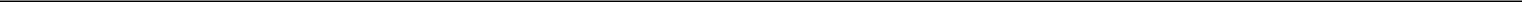 “Registrable Securities” means, at any time, any Company Securities and any other securities issued or issuable by the Company or any of its successors or assigns in respect of any such Company Securities by way of conversion, exchange, exercise, dividend, split, reverse split, combination, recapitalization, reclassification, merger, amalgamation, consolidation, sale of assets, other reorganization or otherwise, in each case held on the date hereof or acquired after the date hereof, until (i) a registration statement covering such Company Securities or such other securities has been declared effective by the SEC and such Company Securities or such other securities have been disposed of pursuant to such effective registration statement, (ii) such Company Securities or such other securities are sold under circumstances in which all of the applicable conditions of Rule 144 are met or (iii) all of such Company Securities and such other securities held by the holder thereof are eligible for sale by such holder under Rule 144 without any limitation thereunder (including with respect to volume or manner of sale) or need for current public information.“Registration Expenses” means any and all expenses incident to the performance of, or compliance with, any registration or marketing of securities (other than transfer taxes, if any), including without limitation all (i) registration and filing fees, and all other fees and expenses payable in connection with the listing of securities on any securities exchange or automated interdealer quotation system, (ii) fees and expenses of compliance with any securities or “blue sky” laws (including reasonable fees and disbursements of counsel in connection with “blue sky” qualifications of the securities registered),expenses in connection with the preparation, printing, mailing and delivery of any registration statements, prospectuses and other documents in connection therewith and any amendments or supplements thereto, (iv) security engraving and printing expenses, (v) internal expenses of the Company (including all salaries and expenses of its officers and employees performing legal or accounting duties), (vi) reasonable fees and disbursements of counsel for the Company and customary fees and expenses for independent certified public accountants retained by the Company (including the expenses relating to any comfort letters or costs associated with the delivery by independent certified public accountants of any comfort letters requested pursuant to Section 2.04(h)),reasonable fees and expenses of any special experts retained by the Company in connection with such registration, (viii) reasonable fees and disbursements of one counsel for all of the Shareholders participating in the offering selected by the Shareholders holding the majority of the Registrable Securities to be sold for the account of all Shareholders in the offering, in an amount not to exceed $50,000, (ix) fees and expenses in connection with any review by FINRA of the underwriting arrangements or other terms of the offering, and all fees and expenses of any “qualified independent underwriter,” including the fees and expenses of any counsel thereto, (x) fees and disbursements of underwriters customarily paid by issuers, but excluding any underwriting fees, discounts and commissions attributable to the sale of Registrable Securities, (xi) costs of printing and producing any agreements among underwriters, underwriting agreements, any “blue sky” or legal investment memoranda and any selling agreements and other documents in connection with the offering, sale or delivery of the Registrable Securities, (xii) transfer agents’ and registrars’ fees and expenses and the fees and expenses of any other agent or trustee appointed in connection with such offering, (xiii) expenses relating to any analyst or investor presentations or any “road shows” undertaken in connection with the registration, marketing or selling of the Registrable Securities, and (xiv) all out-of-pocket costs and expenses incurred by the Company or its appropriate officers in connection with their compliance with Section 2.04(m). Except as set forth in clause (viii) above, Registration Expenses shall not include any out-of-pocket expenses of the Shareholders (or the agents who manage their accounts).“Rule 144” means Rule 144 (or any successor or similar provisions) under the Securities Act.“SEC” means the Securities and Exchange Commission.“Securities Act” means the Securities Act of 1933, as amended.“Shareholder” means at any time, any Person (other than the Company) who shall then be a party to or bound by this Agreement (including without limitation any Permitted Transferees who become a party to this Agreement pursuant to Section 5.01(b)), so long as such Person shall “beneficially own” (as such term is defined in Rule 13d-3 of the Exchange Act) any Company Securities.2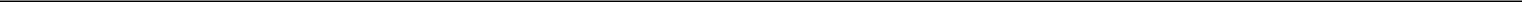 “Transfer” means, with respect to any Company Securities or any other securities of the Company that are convertible or exercisable into or exchangeable for Company Securities, (i) when used as a verb, to sell, assign, dispose of, exchange, pledge, encumber, hypothecate or otherwise transfer such Company Securities or any participation or interest therein, whether directly or indirectly, or agree or commit to do any of the foregoing and (ii) when used as a noun, a direct or indirect sale, assignment, disposition, exchange, pledge, encumbrance, hypothecation, or other transfer of such Company Securities or any participation or interest therein or any agreement or commitment to do any of the foregoing.Section 1.02. Other Definitional and Interpretative Provisions. The words “hereof”, “herein” and “hereunder” and words of like import used in this Agreement shall refer to this Agreement as a whole and not to any particular provision of this Agreement. The captions herein are included for convenience of reference only and shall be ignored in the construction or interpretation hereof. Any singular term in this Agreement shall be deemed to include the plural, and any plural term the singular. Whenever the words “include”, “includes” or “including” are used in this Agreement, they shall be deemed to be followed by the words “without limitation”, whether or not they are in fact followed by those words or words of like import.ARTICLE 2REGISTRATION RIGHTSSection 2.01. Demand Registration. (a) If at any time following completion of the Initial Public Offering, subject to the terms of any “lock-up” agreement entered into with one or more underwriters (unless waived by such underwriter(s)), the Company shall receive a request (each such request shall be referred to herein as a “Demand Registration”) from a Shareholder or group of Shareholders (the requesting Shareholder(s) shall be referred to herein as the “Requesting Shareholder”), holding at least thirty percent (30%) of the Registrable Securities then outstanding, that the Company effect the registration under the Securities Act (i) for the first Public Offering of the Company after the completion of the Initial Public Offering (the “Follow-On Offering”), at least twenty percent (20%) of the Requesting Shareholder’s Registrable Securities then outstanding (or any lesser percentage if the anticipated aggregate offering price, net of underwriting discounts and commissions, would exceed $10,000,000), or (ii) after the completion of the Follow-On Offering, all or any portion of the Requesting Shareholder’s Registrable Securities and, in each case, specifying the intended method of disposition thereof, then the Company shall as promptly as practicable following the date of receipt by the Company of such request give notice of such Demand Registration at least fifteendays after receipt of such Demand Registration to the other Shareholders, if any, and thereupon shall (i) as soon as practicable, and in any event within forty five (45) days after the date the Demand Registration is given by the Requesting Shareholder, file a registration statement under the Securities Act, and (ii) use its commercially reasonable efforts to effect, as expeditiously as possible, and in any event within one hundred twenty (120) days after the date the Demand Registration is given by the Requesting Shareholder, the effectiveness of the registration statement, in each case covering:subject to the restrictions set forth in Sections 2.01(e), all Registrable Securities for which the Requesting Shareholder has requested registration under this Section 2.01, andsubject to the restrictions set forth in Sections 2.01(e), all other Registrable Securities of the same class as those requested to be registered by the Requesting Shareholder that any other Shareholders (all such Shareholders, together with the Requesting Shareholder, the “Registering Shareholders”), if any, have requested the Company to register pursuant to this Section 2.01, by request received by the Company within seven Business Days after such Shareholders receive the Company’s notice of the Demand Registration,3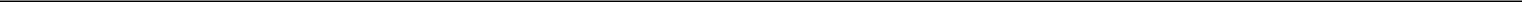 all to the extent necessary to permit the disposition (in accordance with the intended methods thereof as aforesaid) of the Registrable Securities so to be registered, provided that, the Company shall not be obligated to effect a Demand Registration unless the aggregate proceeds expected to be received from the sale of the Registrable Securities requested to be included in such Demand Registration equals or exceeds $10,000,000. In no event shall the Company be required to effect more than two (2) Demand Registrations pursuant to this Section 2.01.Promptly after the expiration of the seven-Business Day period referred to in Section 2.01(a)(ii), the Company will notify all Registering Shareholders of the identities of the other Registering Shareholders and the number of shares of Registrable Securities requested to be included therein. At any time prior to the effective date of the registration statement relating to such registration, the Requesting Shareholder may revoke such request, without liability, by providing a notice to the Company revoking such request. Notwithstanding clause (d) below, a request, so revoked, shall be considered to be a Demand Registration unless (i) such revocation arose out of the fault of the Company (in which case the Company shall be obligated to pay all Registration Expenses in connection with such revoked request) or (ii) the Requesting Shareholder reimburses the Company for all Registration Expenses (other than the expenses set forth under clause (v) of the definition of the term Registration Expenses) of such revoked request.The Company shall be liable for and shall pay all Registration Expenses in connection with any Demand Registration, regardless of whether such Registration is effected, unless the Requesting Shareholder elects to pay such Registration Expenses as described in the last sentence of Section 2.01(b).A Demand Registration shall not be deemed to have occurred unless the registration statement relating thereto (i) has become effective under the Securities Act and (ii) has remained effective for a period of at least 180 days (or such shorter period in which all Registrable Securities of the Registering Shareholders included in such registration have actually been sold thereunder), provided that a Demand Registration shall not be deemed to have occurred if, after such registration statement becomes effective, such registration statement is interfered with by any stop order, injunction or other order or requirement of the SEC or other governmental agency or court.If the Requesting Shareholder intends to distribute the Registrable Securities covered by their request by means of an underwriting, they shall so advise the Company as part of their request pursuant to section 2.01, and the Company shall include such information in their notice to the other Shareholders. If a Demand Registration involves an underwritten Public Offering and the managing underwriter advises the Company and the Requesting Shareholder that, in its view, the number of shares of Registrable Securities requested to be included in such registration (including any securities that the Company proposes to be included that are not Registrable Securities) exceeds the largest number of shares that can be sold without having an adverse effect on such offering, including the price at which such shares can be sold (the “Maximum Offering Size”), the Company shall include in such registration, in the priority listed below, up to the Maximum Offering Size:first, all Registrable Securities requested to be included in such registration by all Registering Shareholders (allocated, if necessary for the offering not to exceed the Maximum Offering Size, pro rata among such Shareholders on the basis of the relative number of Registrable Securities held by each such Shareholder, or in such other proportion as shall mutually be agreed to by all such Registering Shareholders); andsecond, any securities proposed to be registered by the Company (including for the benefit of any other Persons not party to this Agreement).The Company may postpone effecting a registration pursuant to this Section 2.01 on two occasions during any period of twelve consecutive months for a reasonable time specified in the notice but not exceeding 90 days in the aggregate in any period of twelve consecutive months (which period may not be extended or renewed), if the Company furnishes to the Requesting Shareholder a certificate signed by the Company’s chief executive officer stating that (i) effecting the registration would materially and adversely interfere with a significant acquisition, corporate reorganization, or other similar transaction involving the Company or (ii) effecting the registration would require the premature disclosure of material information that the Company has a bona fide business purpose to preserve as confidential. In addition, the Company shall not be obligated to effect, or to take any action to effect, any registration pursuant to Section 2.01 during the period that is thirty (30) days before the Company’s good faith estimate of the date of filing of, and ending on a date that is ninetydays after the effective date of, a Company-initiated registration (other than a registration on Form S-8 or any successor or similar forms), provided that the Company is actively employing in good faith commercially reasonable efforts to cause such registration statement to become effective.4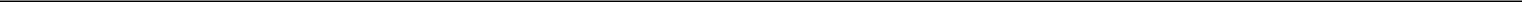 Section 2.02. Piggyback Registration. (a) If at any time after the completion of the Initial Public Offering the Company proposes to register any Company Securities under the Securities Act (other than (i) a Shelf Registration (defined below), which will be subject to the provisions ofSection 2.03; provided that any Underwritten Takedown (defined below) will be subject to this Section 2.02, or (ii) a registration on Form S-8, F-4 or S-4, or any successor or similar forms, relating to Ordinary Shares issuable upon exercise of employee stock options or in connection with any employee benefit or similar plan of the Company or in connection with a direct or indirect acquisition by the Company of another Person), whether or not for sale for its own account, the Company shall each such time give prompt notice at least ten (10) Business Days prior to the anticipated filing date of the registration statement relating to such registration to each Shareholder, which notice shall set forth such Shareholder’s rights under this Section 2.02 and shall offer such Shareholder the opportunity to include in such registration statement the number of Registrable Securities of the same class or series as those proposed to be registered as each Shareholder may request (a “Piggyback Registration”), subject to the provisions of Section 2.02(b). Upon the request of any such Shareholder made within five (5) Business Days after the receipt of notice from the Company (which request shall specify the number of Registrable Securities intended to be registered by such Shareholder), the Company shall use all commercially reasonable efforts to effect the registration under the Securities Act of all Registrable Securities that the Company has been so requested to register by all such Shareholders, to the extent required to permit the disposition of the Registrable Securities so to be registered, provided that (A) if such registration involves an underwritten Public Offering, all such Shareholders requesting to be included in the Company’s registration must sell their Registrable Securities to the underwriters selected as provided in Section 2.04(f) on the same terms and conditions as apply to the Company, and (B) if, at any time after giving notice of its intention to register any Company Securities pursuant to this Section 2.02(a) and prior to the effective date of the registration statement filed in connection with such registration, the Company shall determine for any reason not to register such securities, the Company shall give notice to all such Shareholders and, thereupon, shall be relieved of its obligation to register any Registrable Securities in connection with such registration. No registration effected under this Section 2.02 shall relieve the Company of its obligations to effect a Demand Registration to the extent required by Section 2.01 or a Shelf Registration to the extent required by Section 2.03. The Company shall pay all Registration Expenses in connection with each Piggyback Registration.If a Piggyback Registration involves an underwritten Public Offering and the managing underwriter advises the Company that, in its view, the number of Shares that the Company and the Shareholders intend to include in such registration exceeds the Maximum Offering Size, the Company shall include in such registration, in the following priority, up to the Maximum Offering Size:first, so much of the Company Securities proposed to be registered for the account of the Company (or, if such registration is pursuant to a demand by a Person that is not a Shareholder, for the account of such other Person) as would not cause the offering to exceed the Maximum Offering Size,second, all Registrable Securities requested to be included in such registration by any Shareholders pursuant to this Section 2.02 (allocated, if necessary for the offering not to exceed the Maximum Offering Size, pro rata among such Shareholders on the basis of the relative number of Registrable Securities held by each such Shareholder, or in such other proportion as shall mutually be agreed to by all such Registering Shareholders), andthird, any securities proposed to be registered for the account of any other Persons with such priorities among them as the Company shall determine;5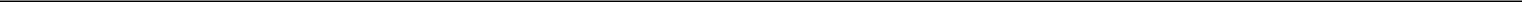 provided that, notwithstanding the foregoing, in no event shall the number of Registrable Securities included in the underwritten Public Offering be reduced below 25% of the total number of securities included in such Public Offering.Section 2.03. Shelf Registration. (a) At any time after the first anniversary of the Initial Public Offering, if the Company is eligible to use Form F-3 or Form S-3, a Shareholder or group of Shareholders (referred to herein as the “Shelf Requesting Shareholder”) may request the Company to effect a registration of some or all of the Registrable Securities held by such Shelf Requesting Shareholder under a Registration Statement pursuant to Rule 415 under the Securities Act (or any successor or similar rule) (a “Shelf Registration”); provided that, the Company shall not be obligated to effect a Shelf Registration unless the aggregate proceeds expected to be received from the sale of the Registrable Securities requested to be included in such Shelf Registration equals or exceeds $5,000,000 (net of discounts and commissions). A Shareholder or group of Shareholders whose Registrable Securities are included in such Shelf Registration or may be included therein without the need for an amendment to such Shelf Registration (other than an automatically effective amendment) may demand that the Company to effectuate a Public Offering from such Shelf Registration (an “Underwritten Takedown”), provided that the Company shall only be required to effectuate two Underwritten Takedowns within any twelve-month period. The provisions of Section 2.01 shall apply mutatis mutandis to each Underwritten Takedown, with references to “filing of the registration statement” or “effective date” being deemed references to filing of a prospectus or supplement for such offering and references to “registration” being deemed references to the offering; provided that Registering Shareholders shall only include Shareholders whose Registrable Securities are included in such Shelf Registration or may be included therein without the need for an amendment to such Shelf Registration (other than an automatically effective amendment). So long as the Shelf Registration is effective, no Shareholder may request any Demand Registration pursuant to Section 2.01 with respect to Registrable Shares that are registered on such Shelf Registration but instead shall have the right to request an Underwritten Takedown as set forth above.If the Company shall receive a request from a Shelf Requesting Shareholder that the Company effect a Shelf Registration, then the Company shall as promptly as practicable following the date of receipt by the Company of such request give notice of such requested registration and at least tenBusiness Days prior to the anticipated filing date of the registration statement relating to such Shelf Registration to the other Shareholders and thereupon shall (i) as soon as practicable, and in any event within forty five (45) days after the date the request for a Shelf Registration is given by the Shelf Requesting Shareholder, file a registration statement on Form F-3 or S-3, as applicable, under the Securities Act, and (ii) use its reasonable best efforts to effect, as expeditiously as possible, and in any event within one hundred (120) days after the date the request for a Shelf Registration is given by the Shelf Requesting Shareholder, the effectiveness of a registration statement under the Securities Act, in each case covering:all Registrable Securities for which the Shelf Requesting Shareholder has requested registration under this Section 2.03, andall other Registrable Securities of the same class as those requested to be registered by the Shelf Requesting Shareholder that any other Shareholders (all such Shareholders, together with the Shelf Requesting Shareholder, the “Shelf Registering Shareholders”) have requested the Company to register by request received by the Company within five (5) Business Days after such Shareholders receive the Company’s notice of the Shelf Registration, all to the extent necessary to permit the registration of the Registrable Securities so to be registered on such Shelf Registration.At any time prior to the effective date of the registration statement relating to such Shelf Registration, the Shelf Requesting Shareholder may revoke such request, without liability, by providing a notice to the Company revoking such request.The Company shall be liable for and pay all Registration Expenses in connection with any Shelf Registration.6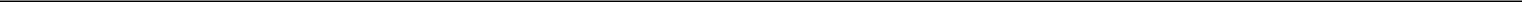 The Company may postpone effecting a registration or an Underwritten Takedown pursuant to this Section 2.03 on two occasions during any period of twelve consecutive months for a reasonable time specified in the notice but not exceeding 90 days in the aggregate in any period of twelve consecutive months (which period may not be extended or renewed), if the Company furnishes to Requesting Shareholder a certificate signed by the Company’s chief executive officer stating that (i) effecting the registration would materially and adversely interfere with a significant acquisition, corporate reorganization, or other similar transaction involving the Company or (ii) effecting the registration would require the premature disclosure of material information that the Company has a bona fide business purpose to preserve as confidential. In addition, the Company shall not be obligated to effect, or to take any action to effect, any registration or any Underwritten Takedown pursuant to Section 2.03 during the period that is thirty (30) days before the Company’s good faith estimate of the date of filing of, and ending on a date that is ninety (90) days after the effective date of, a Company-initiated registration (other than a registration on Form S-8 or any successor or similar forms), provided that the Company is actively employing in good faith commercially reasonable efforts to cause such registration statement to become effective.Section 2.04. Registration Procedures. In connection with Section 2.01, 2.02 and 2.03, subject to the provisions of such Sections, the Company shall use all commercially reasonable efforts to effect the registration and the sale of such Registrable Securities in accordance with the intended method of disposition thereof as quickly as practicable, and, in connection with any such request:The Company shall as expeditiously as possible prepare and file with the SEC a registration statement on any form for which the Company then qualifies or that counsel for the Company shall deem appropriate and which form shall be available for the sale of the Registrable Securities to be registered thereunder in accordance with the intended method of distribution thereof, and use all commercially reasonable efforts to cause such filed registration statement to become and remain effective for a period of not less than 180 days or in the case of a Shelf Registration, three years (or such shorter period in which all of the Registrable Securities of the Shareholders included in such registration statement shall have actually been sold thereunder or cease to be Registrable Securities). Any such registration statement shall be an automatically effective registration statement to the extent permitted by the SEC’s rules and regulations.Prior to filing a registration statement or prospectus or any amendment or supplement thereto (other than any report filed pursuant to the Exchange Act that is incorporated by reference therein), the Company shall, if requested, furnish to each participating Shareholder and each underwriter, if any, of the Registrable Securities covered by such registration statement copies of such registration statement as proposed to be filed, and thereafter the Company shall furnish to such Shareholder and underwriter, if any, such number of copies of such registration statement, each amendment and supplement thereto (in each case including all exhibits thereto and documents incorporated by reference therein), the prospectus included in such registration statement (including each preliminary prospectus and any summary prospectus) and any other prospectus filed under Rule 424, Rule 430A, Rule 430B or Rule 430C under the Securities Act and such other documents as such Shareholder or underwriter may reasonably request in order to facilitate the disposition of the Registrable Securities owned by such Shareholder.After the filing of the registration statement, the Company shall (i) cause the related prospectus to be supplemented by any required prospectus supplement and, as so supplemented, to be filed pursuant to Rule 424 under the Securities Act, (ii) comply with the provisions of the Securities Act with respect to the disposition of all Registrable Securities covered by such registration statement during the applicable period in accordance with the intended methods of disposition by the Shareholders thereof set forth in such registration statement or supplement to such prospectus and (iii) promptly notify each Shareholder holding Registrable Securities covered by such registration statement of any stop order issued or threatened by the SEC or any state securities commission and take all reasonable actions required to prevent the entry of such stop order or to remove it if entered.The Company shall use all commercially reasonable efforts to (i) register or qualify the Registrable Securities covered by such registration statement under such other securities or “blue sky” laws of such jurisdictions in the United States as any Registering Shareholder or Shelf Registering Shareholder holding such Registrable Securities reasonably (in light of such Shareholder’s intended plan of distribution) requests and (ii) cause such Registrable Securities to be registered with or approved by such other governmental agencies or authorities as may be necessary by virtue of the business and operations of the Company and do any and all other acts and things that may be reasonably necessary or advisable to enable such Shareholder to consummate the disposition of the Registrable Securities owned by such Shareholder, provided that the Company shall not be required to (A) qualify generally to do business in any jurisdiction where it would not otherwise be required to qualify but for this Section 2.04(d), (B) subject itself to taxation in any such jurisdiction orconsent to general service of process in any such jurisdiction.7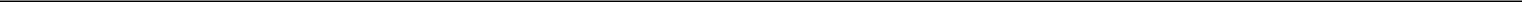 The Company shall promptly notify each Shareholder holding such Registrable Securities covered by such registration statement, at any time when a prospectus relating thereto is required to be delivered under the Securities Act, of the occurrence of an event requiring the preparation of a supplement or amendment to such prospectus so that, as thereafter delivered to the purchasers of such Registrable Securities, such prospectus will not contain an untrue statement of a material fact or omit to state any material fact required to be stated therein or necessary in order to make the statements therein in the light of the circumstances under which they were made at such time not misleading and promptly prepare and make available to each such Shareholder and file with the SEC any such supplement or amendment.The Company shall have the right to select an underwriter or underwriters in connection with any Public Offering resulting from any exercise of a Demand Registration (including any Underwritten Takedown), which underwriter or underwriters shall be reasonably acceptable to the Requesting Shareholder. In connection with any Public Offering, the Company shall enter into customary agreements (including an underwriting agreement in customary form) and take such all other actions as are reasonably required in order to expedite or facilitate the disposition of such Registrable Securities in any such Public Offering, including the engagement of a “qualified independent underwriter” in connection with the qualification of the underwriting arrangements with FINRA.Upon execution of confidentiality agreements in form and substance reasonably satisfactory to the Company, the Company shall, in connection with a Public Offering make available for inspection by any Shareholder and any underwriter participating in any disposition pursuant to a registration statement being filed by the Company pursuant to this Agreement and any attorney, accountant or other professional retained by any such Shareholder or underwriter (collectively, the “Inspectors”), all financial and other records, pertinent corporate documents and properties of the Company (collectively, the “Records”) as shall be reasonably necessary or desirable to enable any of the Inspectors to exercise its due diligence responsibility, and cause the Company’s officers, directors and employees to supply all information reasonably requested by any Inspectors in connection with such registration statement. Records that the Company determines, in good faith, to be confidential and that it notifies the Inspectors are confidential shall not be disclosed by the Inspectors unless (i) the disclosure of such Records is necessary to avoid or correct a material misstatement or omission in such registration statement or (ii) the release of such Records is ordered pursuant to a subpoena or other order from a court of competent jurisdiction. Each Shareholder agrees that information obtained by it as a result of such inspections shall be deemed confidential and shall not be used by it or its Affiliates as the basis for any market transactions in the Company Securities unless and until such information is made generally available to the public. Each Shareholder further agrees that, upon learning that disclosure of such Records is sought in a court of competent jurisdiction, it shall give notice to the Company and allow the Company, at its expense, to undertake appropriate action to prevent disclosure of the Records deemed confidential.In connection with any Public Offering, the Company shall use its reasonable best efforts to furnish to each underwriter, if any, a signed counterpart, addressed to such underwriter, of (i) an opinion or opinions of counsel to the Company and (ii) a comfort letter or comfort letters from the Company’s independent public accountants, each in customary form and covering such matters of the kind customarily covered by opinions or comfort letters, as the case may be, as the managing underwriter therefor reasonably requests.The Company shall otherwise use its reasonable best efforts to comply with all applicable rules and regulations of the SEC, and make available to its security holders, as soon as reasonably practicable, an earnings statement or such other document covering a period of twelve months, beginning within three months after the effective date of the registration statement, which earnings statement satisfies the requirements of Rule 158 under the Securities Act.8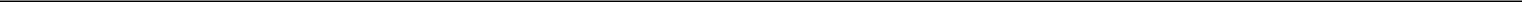 The Company may require each Shareholder promptly to furnish in writing to the Company such information regarding the distribution of the Registrable Securities as the Company may from time to time reasonably request and such other information as may be legally required in connection with such registration. In connection with a Shelf Registration, any Shareholder that does not provide such information within five (5) Business Days of a request by the Company (which request is made before filing of the Shelf Registration) may have its Registrable Securities excluded from such Shelf Registration; provided that such securities shall be added within fifteen Business Days after the Shareholder provides such information if the Company may add such securities to such Shelf Registration without the need for a post-effective amendment (other than an automatically effective amendment) to the Shelf Registration.Each Shareholder agrees that, upon receipt of any notice from the Company of the happening of any event of the kind described in Section 2.04(e), such Shareholder shall forthwith discontinue disposition of Registrable Securities pursuant to the registration statement covering such Registrable Securities until such Shareholder’s receipt of the copies of the supplemented or amended prospectus contemplated by Section 2.04(e), and, if so directed by the Company, such Shareholder shall deliver to the Company all copies, other than any permanent file copies then in such Shareholder’s possession, of the most recent prospectus covering such Registrable Securities at the time of receipt of such notice. If the Company shall give such notice, the Company shall extend the period during which such registration statement shall be maintained effective (including the period referred to in Section 2.04(a)) by the number of days during the period from and including the date of the giving of notice pursuant to Section 2.04(e) to the date when the Company shall make available to such Shareholder a prospectus supplemented or amended to conform with the requirements of Section 2.04(e).The Company shall use its reasonable best efforts to list all Registrable Securities covered by such registration statement on any securities exchange or quotation system on which the Ordinary Shares are then listed or traded.In any Public Offering pursuant to a Demand Registration, the Company shall have appropriate officers of the Company (i) prepare and make presentations at any “road shows” and before analysts and (ii) otherwise use their reasonable best efforts to cooperate as reasonably requested by the underwriters in the offering, marketing or selling of the Registrable Securities.Each Shareholder agrees that, in connection with any offering pursuant to this Agreement, it will not prepare or use or refer to, any “free writing prospectus” (as defined in Rule 405 of the Securities Act) without the prior written authorization of the Company (which authorization shall not be unreasonably withheld), and will not distribute any written materials in connection with the offer or sale of the Registrable Securities pursuant to any registration statement hereunder other than the prospectus and any such free writing prospectus so authorized.Section 2.05. Participation In Public Offering. No Shareholder may participate in any Public Offering hereunder unless such Shareholder (a) agrees to sell such Shareholder’s Registrable Securities on the basis provided in any underwriting arrangements approved by the Persons entitled hereunder to approve such arrangements and (b) completes and executes all questionnaires, powers of attorney, indemnities, underwriting agreements, “lock-up” agreements and other documents reasonably required under the terms of such underwriting arrangements that are in customary form and consistent with the provisions of this Agreement in respect of registration rights.Section 2.06. Rule 144 Sales; Cooperation By The Company. If any Shareholder shall transfer any Registrable Securities pursuant to Rule 144, the Company shall cooperate, to the extent commercially reasonable, with such Shareholder and shall provide to such Shareholder such information as such Shareholder shall reasonably request. Without limiting the foregoing, the Company shall at any time after any of the Company’s Ordinary Shares are registered under the Securities Act or the Exchange Act, use commercially reasonable efforts to: (i) make and keep available public information, as those terms are contemplated by Rule 144; (ii) timely file with the SEC all reports and other documents required to be filed under the Securities Act and the Exchange Act; and (iii) furnish to each Shareholder forthwith upon request a written statement by the Company as to its compliance with the reporting requirements of the Securities Act and the Exchange Act, a copy of the most recent annual or quarterly report of the Company, and such other information as such Shareholder may reasonably request in order to avail itself of any rule or regulation of the SEC allowing such Shareholder to sell any Registrable Securities without registration.9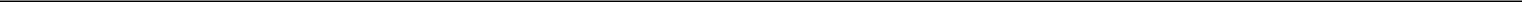 ARTICLE 3INDEMNIFICATION AND CONTRIBUTIONSection 3.01. Indemnification by the Company. To the extent permitted by law, the Company will indemnify and hold harmless each Shareholder beneficially owning any Registrable Securities covered by a registration statement, its officers, directors, employees, partners, members. agents, legal counsel and accountants, and any underwriter (as defined under the Securities Act) for such Shareholder and its officers and directors, and each Person, if any, who controls such Shareholder or underwriter within the meaning of Section 15 of the Securities Act or Section 20 of the Exchange Act from and against any and all losses, claims, damages, liabilities and expenses (including reasonable expenses of investigation and reasonable attorneys’ fees and expenses) (collectively, “Damages”) and the Company will pay to each such Holder, underwriter, controlling Person, or other aforementioned Person any legal or other expenses reasonably incurred thereby in connection with investigating or defending any claim or proceeding from which Damages may result, as such expenses are incurred, caused by or relating to any untrue statement or alleged untrue statement of a material fact contained in any registration statement or prospectus relating to the Registrable Securities (as amended or supplemented if the Company shall have furnished any amendments or supplements thereto) or any preliminary prospectus or free-writing prospectus (as defined in Rule 405 under the Securities Act), or caused by or relating to any omission or alleged omission to state therein a material fact required to be stated therein or necessary to make the statements therein not misleading, or any violation or alleged violation by the indemnifying party (or any of its agents or Affiliates) of the Securities Act, the Exchange Act, any state securities law, or any rule or regulation promulgated under the Securities Act, the Exchange Act, or any state securities law, except insofar as such Damages are caused by or related to any such untrue statement or omission or alleged untrue statement or omission so made in reliance upon and in conformity with information furnished in writing to the Company by or on behalf of such Shareholder, underwriter, controlling Person or other aforementioned Person expressly for use therein.Section 3.02. Indemnification by Participating Shareholders. To the extent permitted by law, each Shareholder holding Registrable Securities included in any registration statement agrees, severally but not jointly, will indemnify and hold harmless the Company, its officers, directors, agents, legal counsel and accountants, any underwriter (as defined in the Securities Act) and its officers and directors, any other Shareholder selling securities in such registration statement, and each Person, if any, who controls the Company, such underwriter or other Shareholder within the meaning of Section 15 of the Securities Act or Section 20 of the Exchange Act to the same extent as the indemnity from the Company to such Shareholder provided in Section 3.01, but only to the extent such Damages arise out of or are based upon actions and omissions made in reliance upon and in conformity with information about such Shareholder furnished in writing by or on behalf of such Shareholder expressly for use in any registration statement or prospectus relating to the Registrable Securities, or any amendment or supplement thereto, or any preliminary prospectus or free-writing prospectus. No Shareholder shall be liable under this Section 3.02 for any Damages in excess of the net proceeds realized by such Shareholder in the sale of Registrable Securities of such Shareholder to which such Damages relate, except in the case of fraud or willful misconduct by such Shareholder.10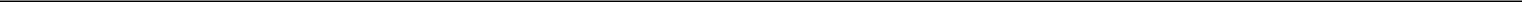 Section 3.03. Conduct of Indemnification Proceedings. If any proceeding (including any governmental investigation) shall be brought or asserted against any Person in respect of which indemnity may be sought pursuant to this Article 3, such Person (an “Indemnified Party”) shall promptly notify the Person against whom such indemnity may be sought (the “Indemnifying Party”) in writing and the Indemnifying Party shall assume the defense thereof, including the employment of counsel satisfactory to such Indemnified Party, and shall assume the payment of all fees and expenses, provided that the failure of any Indemnified Party so to notify the Indemnifying Party shall not relieve the Indemnifying Party of its obligations hereunder except to the extent that the Indemnifying Party is materially prejudiced by such failure to notify. In any such proceeding, any Indemnified Party shall have the right to retain its own counsel, but the fees and expenses of such counsel shall be at the expense of such Indemnified Party unless (a) the Indemnifying Party and the Indemnified Party shall have mutually agreed to the retention of such counsel, (b) in the reasonable judgment of such Indemnified Party representation of both parties by the same counsel would be inappropriate due to actual or potential differing interests between them, including one or more defenses or counterclaims that are different from or in addition to those available to the Indemnifying Party, or (c) the Indemnifying Party shall have failed to assume the defense within 30 days of notice pursuant to this Section 3.03. It is understood that, in connection with any proceeding or related proceedings in the same jurisdiction, the Indemnifying Party shall not be liable for the reasonable fees and expenses of more than one separate firm of attorneys (in addition to one local counsel per jurisdiction) at any time for all such Indemnified Parties, and that all such fees and expenses shall be reimbursed as they are incurred. In the case of any such separate firm for the Indemnified Parties, such firm shall be designated in writing by the Indemnified Parties. The Indemnifying Party shall not be liable for any settlement of any proceeding effected without its written consent, but if settled with such consent, or if there be a final judgment for the plaintiff, the Indemnifying Party shall indemnify and hold harmless such Indemnified Parties from and against any loss or liability (to the extent stated above) by reason of such settlement or judgment. Without the prior written consent of the Indemnified Party, no Indemnifying Party shall effect any settlement of any pending or threatened proceeding in respect of which any Indemnified Party is or could have been a party and indemnity could have been sought hereunder by such Indemnified Party, unless such settlement (A) includes an unconditional release of such Indemnified Party from all liability arising out of such proceeding, and (B) does not include any injunctive or other equitable or non-monetary relief applicable to or affecting such Indemnified Person.Section 3.04. Contribution. If the indemnification provided for in this Article 3 is unavailable to or unenforceable by the Indemnified Parties in respect of any Damages, then each Indemnifying Party, in lieu of indemnifying the Indemnified Parties, shall contribute to the amount paid or payable by such Indemnified Party, in such proportion as is appropriate to reflect the relative fault of the Indemnifying Party and Indemnified Party in connection with the actions, statements or omissions that resulted in such Damages as well as any other relevant equitable considerations. The relative fault of such Indemnifying Party and Indemnified Party shall be determined by reference to, among other things, whether any action in question, including any untrue or alleged untrue statement of a material fact or omission or alleged omission of a material fact, has been taken or made by, or relates to information supplied by, such Indemnifying Party or Indemnified Party, and the parties’ relative intent, knowledge, access to information and opportunity to correct or prevent such action, statement or omission. The amount paid or payable by a party as a result of any Damages shall be deemed to include, subject to the limitations set forth in this Agreement, any reasonable attorneys’ or other reasonable fees or expenses incurred by such party in connection with any proceeding to the extent such party would have been indemnified for such fees or expenses if the indemnification provided for in this Article 3 was available to such party in accordance with its terms.The parties hereto agree that it would not be just and equitable if contribution pursuant to this Section 3.04 were determined by pro rata allocation or by any other method of allocation that does not take into account the equitable considerations referred to in the immediately preceding paragraph. Notwithstanding the provisions of this Section 3.04, no Shareholder shall be required to contribute, in the aggregate, any amount in excess of the amount by which the proceeds actually received by such Shareholder from the sale of the Registrable Securities subject to the proceeding exceeds the amount of any damages that such Shareholder has otherwise been required to pay by reason of such untrue or alleged untrue statement or omission or alleged omission, except in the case of fraud by such Shareholder. Each Shareholder’s obligation to contribute pursuant to this Section 3.03 is several in the proportion that the proceeds of the offering received by such Shareholder bears to the total proceeds of the offering received by all such Shareholders and not joint.No Person guilty of fraudulent misrepresentation (within the meaning of Section 11(f) of the Securities Act) shall be entitled to contribution from any Person who was not guilty of such fraudulent misrepresentation. The indemnity and contribution agreements contained in this Article 3 are in addition to any liability that the Indemnifying Parties may have to the Indemnified Parties.11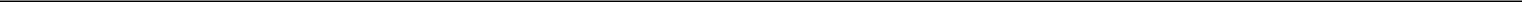 Section 3.05. Other Indemnification. Indemnification similar to that provided in this Article 3 (with appropriate modifications) shall be given by the Company and each Shareholder participating therein with respect to any required registration or other qualification of securities under any foreign, federal or state law or regulation or governmental authority other than the Securities Act.ARTICLE 4TERMINATION OF REGISTRATION RIGHTSSection 4.01. Termination of Registration Rights. The rights of any Shareholder to request registration or inclusion of Registrable Securities in any registration pursuant to this Agreement shall terminate upon the earlier to occur of: (a) the fifth anniversary of the Initial Public Offering, and (b) such time as Rule 144 or another similar exemption under the Securities Act is available for the sale of all such Shareholder’s Company Securities without limitation during a three-month period without registration.ARTICLE 5MISCELLANEOUSSection 5.01. Binding Effect; Assignability; Benefit. (a) This Agreement shall inure to the benefit of and be binding upon the parties hereto and their respective heirs, successors, legal representatives and permitted assigns. Any Shareholder that ceases to own beneficially any Registrable Securities shall cease to be bound by the terms hereof (other than (i) the provisions of Article 3 applicable to such Shareholder with respect to any offering of Registrable Securities completed before the date such Shareholder ceased to own any Registrable Securities and (ii) this Article 5).Neither this Agreement nor any right, remedy, obligation or liability arising hereunder or by reason hereof shall be assignable by any party hereto pursuant to any Transfer of Registrable Securities or otherwise, except that each Shareholder may assign rights hereunder to any Permitted Transferee of such Shareholder. Any such Permitted Transferee shall (unless already bound hereby) execute and deliver to the Company an agreement to be bound by this Agreement in the form of Exhibit A hereto (a “Joinder Agreement”) and shall thenceforth be a “Shareholder”.Nothing in this Agreement, expressed or implied, is intended to confer on any Person other than the parties hereto, and their respective heirs, successors, legal representatives and permitted assigns, any rights, remedies, obligations or liabilities under or by reason of this Agreement.Section 5.02. Notices. All notices, requests and other communications (each, a “Notice”) to any party shall be in writing and shall be delivered inperson, mailed by certified or registered mail, return receipt requested, or sent by facsimile transmission or email transmission so long as receipt of such emailis requested and received,if to the Company to:Sol-Gel Technologies Ltd.7 Golda Meir St., Weizmann Science ParkNess Ziona, 7403650 IsraelFax: +972 8 931 3434Attention: Gilad MamlokEmail: gilad.mamlok@sol-gel.comwith a copy to:Gross, Kleinhendler, Hodak, Halevy, Greenberg & Co.One Azrieli CenterTel Aviv 67021, IsraelFacsimile: +972 3 607 4411Attention: Gene Kleinhendler, Adv.Email: gene@gkhlaw.com12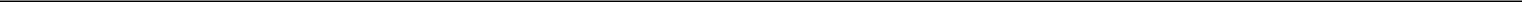 if to any Shareholder, at the address for such Shareholder listed on the signature pages below or otherwise provided to the Company as set forth below.Any Notice shall be deemed received on the date of receipt by the recipient thereof if received prior to 5:00 p.m. in the place of receipt and such day is a Business Day in the place of receipt. Otherwise, such Notice shall be deemed not to have been received until the next succeeding Business Day in the place of receipt. Any Notice sent by facsimile transmission also shall be confirmed by certified or registered mail, return receipt requested, posted within one Business Day after the date of the sending of such facsimile transmission, or by personal delivery, whether courier or otherwise, made within two Business Days after the date of such facsimile transmission.Any Person that becomes a Shareholder after the date hereof shall provide its address, fax number and email address to the Company.Section 5.03. Waiver; Amendment. (a) The provisions of this Agreement, including the provisions of this sentence, may not be amended, modified or supplemented, and waivers or consents to departures from the provisions hereof may not be given without the written consent of holders of a majority of the Registrable Securities then outstanding; provided, however, that in no event shall the obligations of any holder of Registrable Securities be materially increased or the rights of any Shareholder be adversely affected (without similarly adversely affecting the rights of all Shareholders), except upon the written consent of such holder. Notwithstanding the foregoing, a waiver or consent to depart from the provisions hereof with respect to a matter that relates exclusively to the rights of holders of Registrable Securities whose securities are being sold pursuant to a Registration Statement and that does not directly or indirectly affect the rights of other holders of Registrable Securities may be given by holders of at least a majority of the Registrable Securities being sold by such holders pursuant to such Registration Statement.Section 5.04. Governing Law. This Agreement shall be governed by, and construed and enforced in accordance with, the laws of the State of Israel, without regard to the conflicts of laws rules.Section 5.05. Jurisdiction. The parties hereby agree that any suit, action or proceeding seeking to enforce any provision of, or based on any matter arising out of or in connection with, this Agreement or the transactions contemplated hereby shall be brought in the competent courts located in Tel Aviv-Jaffa, and that any cause of action arising out of this Agreement shall be deemed to have arisen from a transaction of business in the State of Israel, and each of the parties hereby irrevocably consents to the jurisdiction of such courts (and of the appropriate appellate courts therefrom) in any such suit, action or proceeding and irrevocably waives, to the fullest extent permitted by law, any objection that it may now or hereafter have to the laying of the venue of any such suit, action or proceeding in any such court or that any such suit, action or proceeding which is brought in any such court has been brought in an inconvenient form. Process in any such suit, action or proceeding may be served on any party anywhere in the world, whether within or without the jurisdiction of any such court. Without limiting the foregoing, each party agrees that service of process on such party as provided in Section 5.02 shall be deemed effective service of process on such party.Section 5.06. Specific Enforcement. Each party hereto acknowledges that the remedies at law of the other parties for a breach or threatened breach of this Agreement would be inadequate and, in recognition of this fact, any party to this Agreement, without posting any bond or furnishing other security, and in addition to all other remedies that may be available, shall be entitled to obtain equitable relief in the form of specific performance, a temporary restraining order, a temporary or permanent injunction or any other equitable remedy that may then be available.Section 5.07. Counterparts; Effectiveness. This Agreement may be executed (including by facsimile or other electronic image scan transmission) with counterpart signature pages or in any number of counterparts, each of which shall be deemed to be an original, and all of which shall, taken together, be considered one and the same agreement, it being understood that each party need not sign the same counterpart. This Agreement shall become effective when each party hereto shall have executed and delivered this Agreement. Until and unless each party has executed and delivered this Agreement, this Agreement shall have no effect and no party shall have any right or obligation hereunder (whether by virtue of any other oral or written agreement or other communication).13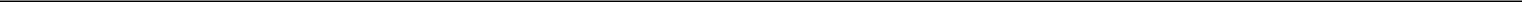 Section 5.08. Entire Agreement. This Agreement constitutes the entire agreement and understanding among the parties hereto and supersedes all prior and contemporaneous agreements and understandings, both oral and written, among the parties hereto with respect to the subject matter hereof.Section 5.09. Severability. If any term, provision, covenant or restriction of this Agreement is held by a court of competent jurisdiction or other authority to be invalid, void or unenforceable, the remainder of the terms, provisions, covenants and restrictions of this Agreement shall remain in full force and effect and shall in no way be affected, impaired or invalidated so long as the economic or legal substance of the transactions contemplated hereby is not affected in any manner materially adverse to any party. Upon such a determination, the parties shall negotiate in good faith to modify this Agreement so as to effect the original intent of the parties as closely as possible in an acceptable manner so that the transactions contemplated hereby be consummated as originally contemplated to the fullest extent possible.Section 5.10. Other Registration Rights. From and after the date of this Agreement, the Company shall not, without the prior written consent of holders of a majority of the Registrable Securities, enter into any agreement with any holder or prospective holder of any securities of the Company giving such holder or prospective holder any registration rights the terms of which would reduce the amount of Registrable Securities the Shareholders can include in any registration statement, unless such rights are subordinate to those of the Shareholders hereunder.Section 5.11. Confidentiality. Each Shareholder agrees that any notice received pursuant to this Agreement, including any notice of a proposed underwritten public offering or postponement of an offering or effecting of a registration, is confidential information and that any trading in securities of the Company following receipt of such information may only be done in compliance with all applicable securities laws.Section 5.12. Independent Nature of Shareholders’ Obligations and Rights. The obligations of each Shareholder hereunder are several and not joint with the obligations of any other Shareholder hereunder, and no Shareholder shall be responsible in any way for the performance of the obligations of any other Shareholder hereunder. Nothing contained herein or in any other agreement or document delivered at any closing, and no action taken by any Shareholder pursuant hereto or thereto, shall be deemed to constitute the Shareholders as a partnership, an association, a joint venture or any other kind of entity, or create a presumption that the Shareholders are in any way acting in concert with respect to such obligations or the transactions contemplated by this Agreement. Each Shareholder shall be entitled to protect and enforce its rights, including the rights arising out of this Agreement, and it shall not be necessary for any other Shareholder to be joined as an additional party in any proceeding for such purpose.[Signature pages follow.]14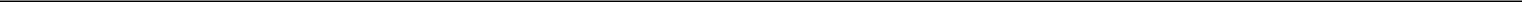 IN WITNESS WHEREOF, the parties hereto have duly executed this Agreement or have caused this Agreement to be duly executed by their respective authorized officers as of the day and year first above written.SOL-GEL TECHNOLOGY LTD.M. ARKIN DERMATOLOGY LTD.[Signature page to the Registration Rights Agreement]15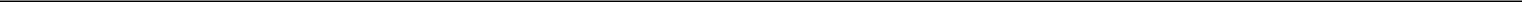 EXHIBIT AJOINDER TO REGISTRATION RIGHTS AGREEMENTThis Joinder Agreement (this “Joinder Agreement”) is made as of the date written below by the undersigned (the “Joining Party”) in accordance with the Registration Rights Agreement dated as of February 5, 2018 (as the same may be amended from time to time, the “Registration Rights Agreement”), among Sol-Gel Technologies Ltd. and the Shareholders party thereto. Capitalized terms used, but not defined, herein shall have the meaning ascribed to such terms in the Registration Rights Agreement.The Joining Party hereby acknowledges, agrees and confirms that, by its execution of this Joinder Agreement, the Joining Party shall be deemed to be a party to the Registration Rights Agreement as of the date hereof as a “Permitted Transferee” of a Shareholder thereto, and shall have all of the rights and obligations of a “Shareholder” thereunder as if it had executed the Registration Rights Agreement. The Joining Party hereby ratifies, as of the date hereof, and agrees to be bound by, all of the terms, provisions and conditions contained in the Registration Rights Agreement (including, without limitation, Section 5.01 thereof).IN WITNESS WHEREOF, the undersigned has executed this Joinder Agreement as of the date written below.Date:	,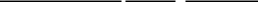 [NAME OF JOINING PARTY]By:Name: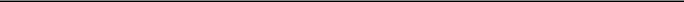 Title:Address for Notices:[Address][Fax number][Email address]16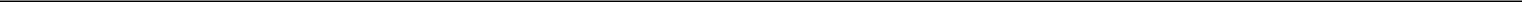 SOL-GEL TECHNOLOGIES LTD.SOL-GEL TECHNOLOGIES LTD.Date: February 6, 2018By:    /s/ Gilad MamlokBy:    /s/ Gilad MamlokGilad MamlokChief Financial Officer2TABLE OF CONTENTSINTERPRETATION1NAME OF THE COMPANY2OBJECTIVES2PUBLIC COMPANY2LIMITED LIABILITY3CAPITAL, SHARES AND RIGHTS3REGISTERED HOLDER4TRANSFER OF SHARES4TRANSMISSION OF SHARES5CALLS ON SHARES5ALTERATIONS OF THE REGISTERED SHARE CAPITAL6MODIFICATION OF CLASS RIGHTS7BORROWING POWERS7GENERAL MEETINGS7NOTICE OF GENERAL MEETINGS8PROCEEDINGS AT GENERAL MEETINGS9QUORUM9CHAIRMAN OF THE GENERAL MEETING9VOTE OF SHAREHOLDERS10DIRECTORS11POWERS, NUMBER OF DIRECTORS, COMPOSITION & ELECTION11REMUNERATION12CHAIRMAN OF THE BOARD13PROCEEDINGS OF THE DIRECTORS13QUORUM13METHODS OF ATTENDING MEETINGS13ALTERNATE DIRECTOR14COMMITTEES14APPROVAL OF CERTAIN TRANSACTIONS WITH RELATED PARTIES15RECORDS AND VALIDITY OF ACTS15CHIEF EXECUTIVE OFFICER15INSURANCE, EXCULPATION, AND INDEMNITY15INSURANCE OF OFFICE HOLDERS15INDEMNITY OF OFFICE HOLDERS16ADVANCE INDEMNITY17RETROACTIVE INDEMNITY17EXCULPATION17INSURANCE, EXCULPATION AND INDEMNITY – GENERAL18APPOINTMENT OF AN AUDITOR18INTERNAL AUDITOR18MERGER AND REORGANIZATION18SIGNATORIES18DISTRIBUTIONS19REDEEMABLE SECURITIES19DONATIONS19NOTICES19TERMSMEANINGSArticlesThese Amended and Restated Articles of Association as may be amended from time to time.These Amended and Restated Articles of Association as may be amended from time to time.Auditor (RoehAs defined under the Law.As defined under the Law.Cheshbon Mevaker)BoardThe Board of Directors of the Company.The Board of Directors of the Company.CEOChief Executive Officer, also referred to under the Law as the general manager.Chief Executive Officer, also referred to under the Law as the general manager.Class MeetingA meeting of the holders of a class of shares.A meeting of the holders of a class of shares.ChairmanChairman of the Board.Chairman of the Board.CompanySol-Gel Technologies Ltd.Sol-Gel Technologies Ltd.CompaniesAll regulations promulgated from time to time under the Companies Law.All regulations promulgated from time to time under the Companies Law.RegulationsDistributionAs defined under the Law.As defined under the Law.External DirectorAs defined under the Law.As defined under the Law.Internal AuditorAn internal auditor appointed to the Company in accordance with Section 146(a) of the Companies Law.An internal auditor appointed to the Company in accordance with Section 146(a) of the Companies Law.The Law or theThe Israeli Companies Law, 5759 – 1999 and the Companies Regulations, or any other law and regulations which may comeThe Israeli Companies Law, 5759 – 1999 and the Companies Regulations, or any other law and regulations which may comeCompanies Lawin their stead, in each case, as amended from time to time.in their stead, in each case, as amended from time to time.NISNew Israeli Shekel, the lawfully denominated currency of the State of Israel.New Israeli Shekel, the lawfully denominated currency of the State of Israel.The OfficeThe registered office of the Company from time to time.The registered office of the Company from time to time.Page 1 of 20By:/s/ Alon Seri – LevyName: Alon Seri – LevyTitle: CEOBy:/s/ Gilad MamlokName: Gilad MamlokTitle: CFOBy:/s/ Moshe Arkin/s/ Moshe Arkin/s/ Moshe Arkin/s/ Moshe ArkinName: Moshe ArkinName: Moshe ArkinName: Moshe ArkinName: Moshe ArkinTitle: ChairmanTitle: ChairmanTitle: ChairmanTitle: ChairmanAddress for Notices:Address for Notices:Address for Notices:Address for Notices:7 Golda Meir St., Ness Ziona 74036507 Golda Meir St., Ness Ziona 74036507 Golda Meir St., Ness Ziona 74036507 Golda Meir St., Ness Ziona 7403650IsraelIsraelIsraelIsraelAttn: Gilad MamlokAttn: Gilad MamlokAttn: Gilad MamlokAttn: Gilad MamlokEmail: gilad.mamlok@sol-gel.comEmail: gilad.mamlok@sol-gel.comEmail: gilad.mamlok@sol-gel.comEmail: gilad.mamlok@sol-gel.com